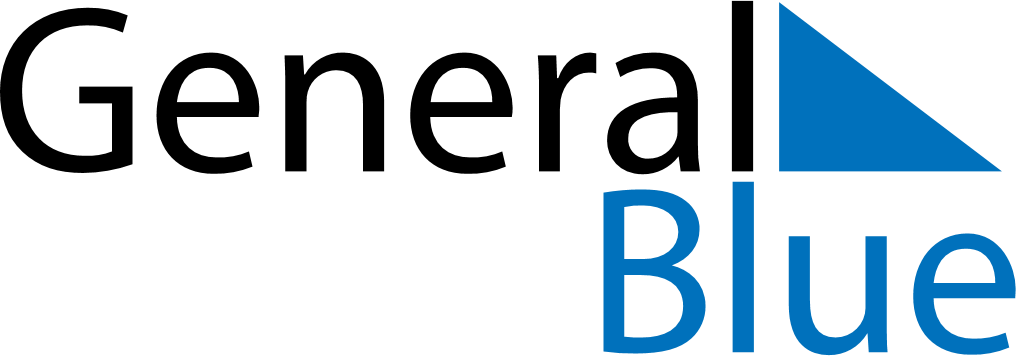 Weekly CalendarMarch 9, 2026 - March 15, 2026Weekly CalendarMarch 9, 2026 - March 15, 2026Weekly CalendarMarch 9, 2026 - March 15, 2026Weekly CalendarMarch 9, 2026 - March 15, 2026Weekly CalendarMarch 9, 2026 - March 15, 2026Weekly CalendarMarch 9, 2026 - March 15, 2026MONDAYMar 09TUESDAYMar 10WEDNESDAYMar 11THURSDAYMar 12FRIDAYMar 13SATURDAYMar 14SUNDAYMar 15